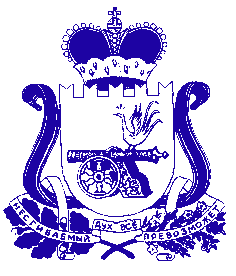 АДМИНИСТРАЦИЯ ТУПИКОВСКОГО СЕЛЬСКОГО ПОСЕЛЕНИЯ ХОЛМ-ЖИРКОВСКОГО РАЙОНА СМОЛЕНСКОЙ ОБЛАСТИПОСТАНОВЛЕНИЕот 09 марта  2022 года                           №  10                                                   В соответствии с Федеральным законом от 27.07.2010 № 210-ФЗ «Об организации предоставления государственных и муниципальных услуг», на основании Федерального закона от 06.10.2003 N 131-ФЗ "Об общих принципах организации местного самоуправления в Российской Федерации",   Администрация Тупиковского сельского поселения Холм-Жирковского района Смоленской областиПОСТАНОВЛЯЕТ:1. Внести  следующие изменения в постановление Администрации Тупиковского сельского поселения Холм-Жирковского района Смоленской области от 27.01.2022г. № 7 «Об утверждении Перечня массовых социально значимых муниципальных услуг, предоставляемых на территории Тупиковского сельского поселения Холм-Жирковского района Смоленской области, подлежащих переводу в электронный формат»:1.1. наименование муниципальной услуги «Предоставление жилого помещения по договору социального найма» заменить на «Предоставление жилого помещения по договору социального найма или в собственность бесплатно».2. Контроль за исполнением настоящего постановления возложить на главного специалиста Администрации Тупиковского сельского поселения Холм-Жирковского района Смоленской области  Кудрявцеву Н.А.3. Настоящее распоряжение вступает в силу после дня подписания.Глава муниципального образованияТупиковского сельского поселенияХолм-Жирковского районаСмоленской области                                                                              М.В. КозелПриложениек постановлению АдминистрацииТупиковского сельского поселенияХолм-Жирковского районаСмоленской областиот 27.01.2022г.  № 7(в редакции от 09.03.2022г. № 10)Перечень массовых социально значимых муниципальных услуг, предоставляемых на территории Тупиковского сельского поселения Холм-Жирковского района Смоленской области, подлежащих переводу в электронный форматО внесении изменений в постановление Администрации Тупиковского сельского поселения Холм-Жирковского района Смоленской области от 27.01.2022г. № 7 «Об утверждении Перечня массовых социально значимых муниципальных услуг, предоставляемых на территорииТупиковского сельского поселения Холм-Жирковского района Смоленской области, подлежащих переводу в электронный формат»№ п/пНаименование муниципальной услугиОрганизация, ответственная за предоставление муниципальной услуги1Предоставление жилого помещения по договору социального найма или в собственность бесплатноАдминистрации Тупиковского сельского поселения Холм-Жирковского района Смоленской области2Присвоение адреса объекту адресации, изменение и аннулирование такого адресаАдминистрации Тупиковского сельского поселения Холм-Жирковского района Смоленской области